附件3：本次团购油品详情介绍一、油品企业简介：青岛康普顿科技股份有限公司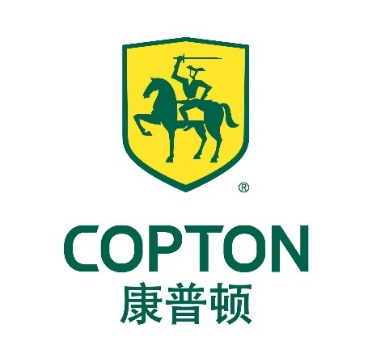 ◆ 国内首家A股主版块上市公司（603798）；◆ 与美国路博润全球最大复合添加剂公司合作研发“纳米盾”润滑技术；◆ 中国润滑油行业十大品牌；◆ 中国南北极科考官方合作伙伴；◆ 国家商务部AAA级信用企业；◆ 国内润滑油行业首家工业4.0智慧工厂；二、油品介绍1、NANO D90 CJ-4（纳米系列）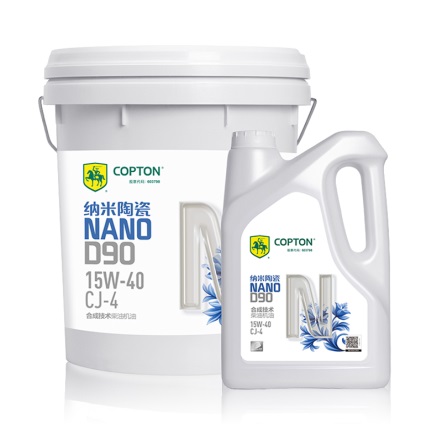 性能特点：NANO D90康普顿纳米陶瓷D90合成技术柴油机油SAE 15W-40 20W-50 API CJ-4康普顿纳米陶瓷机油,极端性能测试实现无机油行车5050公里荣创基尼斯世界纪录康普顿与全球最大复合添加剂公司美国 Lubrizol共同开发 NanoArmor”纳米盾润滑技术,高性能纳米陶瓷添加剂可瞬间在发动机金属表面形成超强纳米级陶瓷保护膜,大幅增强润滑,抗磨,散热性能,可显著降发动机冷启动磨损;独特的“纳米自修复”功能在发动机运转过程中自动修复受损部位,实现对引擎关键部位更加出色的保护。■ 采用"纳米盾润滑技术,提供超强的抗磨保护和持续自修复性能,延长发动机使用寿命;■ 性能卓越的合成技术柴机油,综合性能更加稳定,显著降低机油消耗;■ I0TBN高碱值储备,轻松应对沿途各种燃油品质,有效抑制发动机酸腐蚀;■ Ⅱ代衡压技术,稳定、均衡的油压表现并保持发动机强劲动力■ 优异的抗氧化性能,有效抑制油品氧化、延长使用寿命;■ 优异的烟炱控制能力和清净分散性能,保持发动机清洁;■ 满足欧VI国VI及以下排放标准车辆使用要求（请根据车辆服务手册选用合适发动机油）。符合美国石油学会 API CJ-4等级。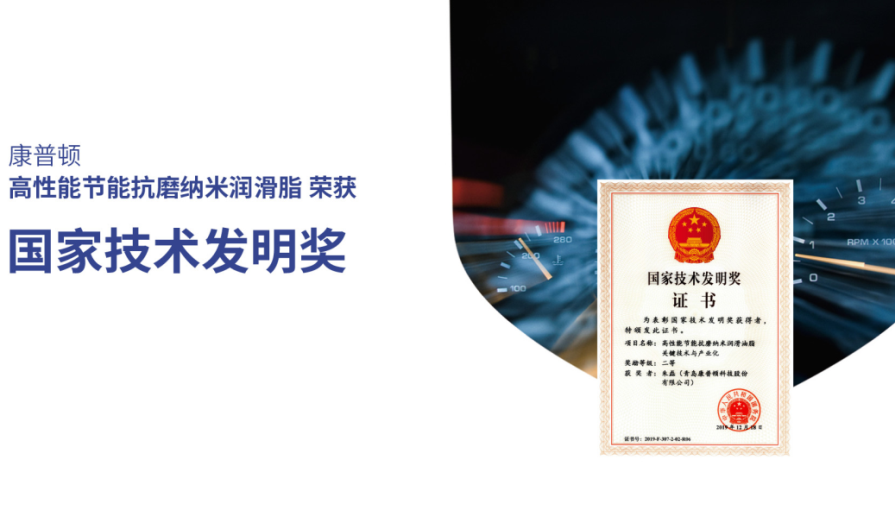 满足以下制造厂商的规格要求SAE 20W-50  SAE 15W-40曼MAN M3275奔驰MB228沃尔沃 VOLVO VDS4 雷诺 RVI RDI康明斯 Cummins CES20071/20081马克 MACK EO-OPP07底特律柴油机 Detroit Diesel93K218/93K215卡特彼勒 Caterpillar ECF-2/ECF-3/ECF-1A2、NANO D85  CI-4（纳米系列）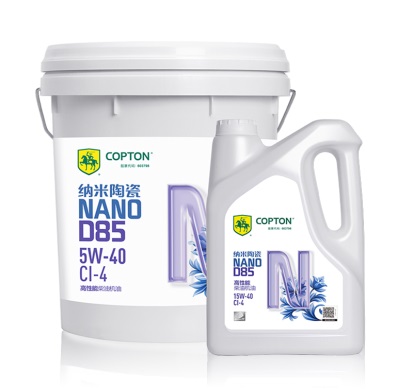 性能特点：■ 采用"Nano Armor"纳米盾润滑技术，提供超强的抗磨保护和持续自修复性能，延长发动机使用寿命；■ 10TBN高碱值储备，轻松应对沿途各种燃油品质，有效抑制发动机酸腐蚀；                                                                                                      ■ II 代衡压技术，稳定、均衡的油压表现并保持发动机强劲动力；■ 优异的抗氧化性能，有效抑制油品氧化、延长使用寿命；■ 有效抑制沉积物生成，减少车辆故障和维护费用；■ 满足欧V/国V（未安装颗粒捕集器DPF车型）及以下排放标准车辆使用要求。符合美国石油学会API CI-4等级3、NANO D82 CI-4 （纳米系列）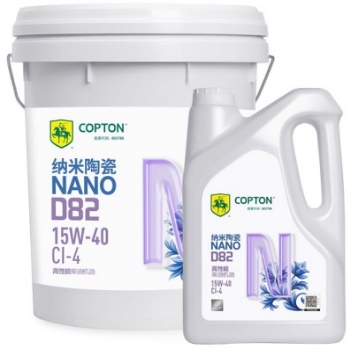 性能特点：■ 采用"Nano Armor"纳米盾润滑技术，提供超强的抗磨保护和持续自修复性能，延长发动机使用寿命；■ 10TBN高碱值储备，轻松应对沿途各种燃油品质，有效抑制发动机酸腐蚀；                                                                                                      ■ II 代衡压技术，稳定、均衡的油压表现并保持发动机强劲动力；■ 优异的抗氧化性能，有效抑制油品氧化、延长使用寿命；■ 有效抑制沉积物生成，减少车辆故障和维护费用；■ 满足欧V/国V（未安装颗粒捕集器DPF车型）及以下排放标准车辆使用要求。符合美国石油学会API CI-4等级。4、极保 XD800 CH-4（极保系列）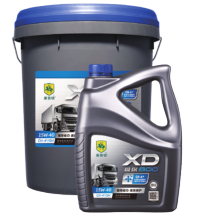 性能特点：■ II代“衡压技术”，采用更先进的系统平衡配方，油压更稳定、动力更强劲；■ 卓越的清净分散能力，减少积碳沉积，保持发动机内部清洁；■ 高碱值储备，有效防止酸腐蚀，为发动机提供优异防腐蚀保护；■ 满足国III/欧III排放车辆使用要求。符合并超越美国石油学会API CH-4等级要求。产品满足以下制造厂商的规格要求:奔驰MB2283、曼MANM3275、 MTU Type-2、沃尔沃 VOLVO VDS3、雷诺卡车 Renault Truck RLD2MACK EO-M PLUS、康明斯 Cummins CES20076/7778、 Global DHD-1、小松 Komatsu Demo testsDH-1、卡特彼勒 Caterpillar ECR、MTU Cat2 5、极保 XD820 CI-4（极保系列）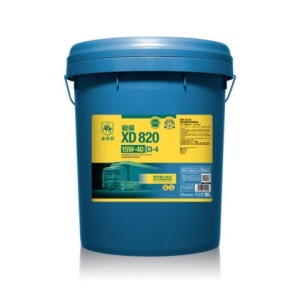 性能特点：■ II代“衡压技术”，均衡的配方体系，提供稳定的油压和动力输出；
■ 优异的抗磨性能，有效减少发动机磨损并延长使用寿命；
■ 出色的抗氧化和清净分散性能，有效减少油泥等沉积物，保持发动机清洁；
■ 高碱值储备，有效抵御酸腐蚀，延长发动机使用寿命；
■ 良好的高低温性能，适合大部分车型和广泛环境温度条件下使用；
■ 满足国（欧）四/五（未安装颗粒捕集器DPF）及以下排放标准车辆的使用要求。
符合美国石油学会API CI-4/ACEA E7等级执行标准满足以下制造厂商的规格或使用要求：
康明斯CES 20076
奔驰MB 228.3
曼MAN 3275
MTU Type II推荐应用满足奔驰、沃尔沃、曼、一汽解放、东风、陕汽、重汽、福田等国内外主流OEM品牌车型以及发动机的使用要求6、极保 XD1000 CK-4 （极保系列）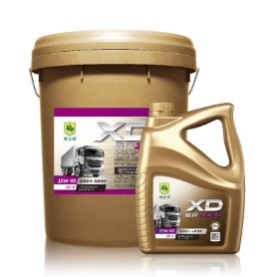 性能特点：■ 使用新一代摩擦改进剂，显著提升燃油经济性；
■ II代“衡压技术”，采用更先进的系统平衡配方，油压更稳定、动力更强劲；
■ 高碱值储备，换油期内油品性能更稳定。防止酸腐蚀，延长发动机使用寿命；
■ 出色的沉积物控制，时刻保持发动机清洁；
■ 强劲的抗氧化性能，有效延长换油周期； 
■ 优异的抗磨保护，有效延长发动机使用寿命；
■ 优异的高低温性能，满足大部分地区使用需求。
满足美国石油学会API CK-4、欧洲汽车制造协会ACEA E9等级执行标准满足以下制造厂商的规格或使用要求：
康明斯Cummins CES 20081
马克Mack EO-O PP
底特律柴油机DDC 93K218
卡特彼勒Caterpillar ECF-3
沃尔沃Volvo VDS-4
奔驰 MB 228.31
雷诺卡车Renault Trucks RLD-3
曼MAN M3575
MTU Category 2.1产品名称NANO D90 CJ-4  SAE15W40/20W50是否合成油合成技术换油周期4万公里产品名称NANO D85 APICI-4+SAE15W40/20W50是否合成油矿物油换油周期3万公里产品名称NANO D82 APICI-4SAE15W40/20W50是否合成油矿物油换油周期3万公里产品名称极保XD 800 CH-4SAE5W-40/15W40/20W50是否合成油否换油周期1.5~2万公里产品名称极保XD 820 SAE15W40/20W50是否合成油否换油周期3万公里产品名称极保XD 1000SAE15W40是否合成油否换油周期4万公里